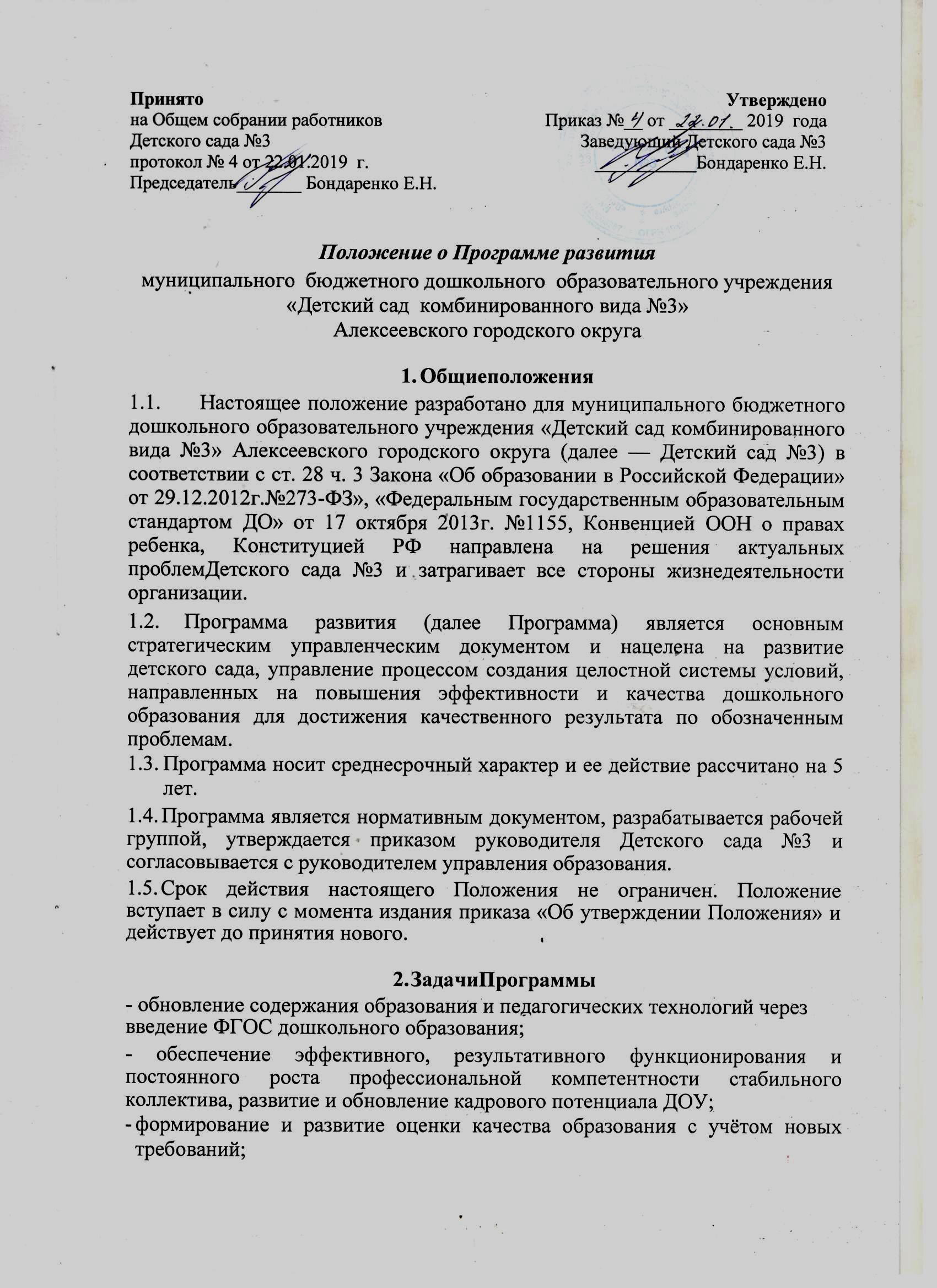 -совершенствование системы здоровьесберегающей и здоровьеформирующей деятельности организации, с учетом индивидуальных особенностей дошкольников на основе использования современных технологий;совершенствование системы работы с детьми, имеющими особые образовательные потребности; совершенствование и обновление системы взаимодействия с семьями воспитанников, содействие повышению роли родителей в образовании ребенка дошкольного возраста; совершенствование и обновление системы социального партнёрства; приведение в соответствие с требованиями предметно-развивающей среды и модернизация материально-технической базы детского сада. ФункцииПрограммы3.1.Является документом, обязательным для выполнения в полном объеме. 3.2.Определяет   ценности   и   цели,   ради   достижения   которых   она   введена   в   образовательную организацию. 3.3.Определения перспектив развития образовательной организации; 3.4.Определяет логическую последовательность мероприятий по развитию   образовательной организации, организационные формы и методы, средства и условия    процесса развития.3.5.Выявляет качественные изменения в образовательном процессе посредством контроля и мониторинга хода и результатов реализации Программы.СтруктураПрограммыСтруктура программы является формой представления конкретной образовательной области как  целостной системы,  отражающей  внутреннюю  логику  организации образовательного процесса, и включает в себя следующие элементы:Паспорт программы развития1.Пояснительная записка 2.Информационная справка 3.Проблемно – аналитическое обоснование Программы развития3.1. Материально – технические ресурсы3.2. Анализ образовательного процесса3.3. Анализ кадрового потенциала3.4. Анализ результатов образовательного процесса3.5. Анализ уровня состояния семей и работы по взаимодействию с семьями воспитанников3.6. Анализ внешней среды образовательной организации3.7. Анализ управляющей системы3.8. Финансово-экономических ресурсы4. Прогноз тенденций изменения социального заказа, социальной среды, ресурсных возможностей.5. Концепция Программы развития- Принципы развития Детского сада №3- Бренд  образовательной организации- Прогнозируемый результат6. Стратегия развития Детского сада №3- Механизм реализации Программы развития.- Основные направления по реализации Программы развития7. Управление Программой развития.8. Система целевых индикаторов и показателей.Требования к оформлению Программы Рабочая программа должна быть оформлена на одной стороне листа бумаги формата А4 по ГОСТ 9327-60. Текст следует печатать с использованием шрифта TimesNewRoman шрифт 14 (12), соблюдая следующие размеры полей: левое - 20 мм, правое - 15 мм, верхнее - 15 мм, нижнее -15 мм. Нумерация страниц: арабские цифры (1, 2, 3), сквозная, выравнивание по правому нижнему краю страницы, титульной странице присваивается номер 1, но не печатается. На каждой страницы вверху листа устанавливается колонтитул, в котором указывается полное названия Детского сада№3 в соответствии с Уставом. Программа пронумеровывается постранично, прошнуровывается, скрепляется подписью заведующегоДетского сада№3и печатью. Рассмотрение и утверждениеПрограммыПрограмма проходит обязательный этап рассмотрения, обсуждения и согласования с сотрудниками (коллективом) дошкольного образовательного учреждения, что закрепляется протоколом Общего собрания работников Детского сада№3. Программа утверждается приказом руководителя дошкольного учреждения и согласовывается с экспертным советом управления образования. Программа хранится 5лет до разработки новой Программы. 